KUPNÍ SMLOUVA č.1881/2020  kterou podle ust. § 2079 a násl. zák. č. 89/2012 Sb., občanského zákoníku  
uzavírají níže uvedeného dne měsíce a roku  MMN, a.s.  sídlo:               Metyšova 465, 514 01 Jilemnice             zastoupená:    MUDr. Jiřím Kalenským – předsedou představenstva   	 	   a Ing. Otou Krejčím, členem představenstva    bank. spojení:    Komerční banka, a.s.   č. účtu:              115 – 3453310267/0100    IČ:                     05421888 	  DIČ:           	  CZ05421888  jako kupující na straně jedné (dále jen „Kupující“)  Jméno/název prodávajícího:  MEDIFINE a.s.  sídlo: / místo podnikání: Šumavská 416/15, 602 00 Brno  IČO: 	 	 	 	27718948  DIČ:   	 	 	CZ27718948  společnost zapsaná v obchodním rejstříku vedeném: Krajským soudem v Brně   pod značkou / číslem: B 4835  zastoupená:   	 	Ing. Martinem Chládkem, členem představenstva  bankovní spojení:  	 	Sberbank CZ a.s.  číslo účtu:  	 	 	4200135370/6800  bankovní spojení:  	 	Oberbank AG pobočka Česká republika  číslo účtu:  	 	 	2001106631/8040  bankovní spojení:  	 	UniCredit Bank Czech Republic and Slovakia, a.s.  číslo účtu:  	 	 	2105603966/2700  bankovní spojení:  	 	Československá obchodní banka, a.s.  číslo účtu:  	 	 	282866864/0300  jako prodávající na straně druhé (dále jen „Prodávající“)  takto:  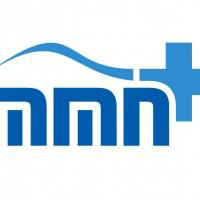 Stránka 1 z 16  1.  Úvodní ustanovení  1.1. Kupující prohlašuje, že je veřejným zadavatelem ve smyslu § 4 odst. 1 písm. d) zákona   
č. 134/2016 Sb., o zadávání veřejných zakázek, ve znění pozdějších předpisů (dále jen  
„zákon o VZ“). Kupující je podle zákona o VZ povinen zadat veřejnou zakázku v zadávacím  
řízení.  1.2. Kupující dále prohlašuje, že oznámil zahájení zadávacího řízení v informačním systému  
způsobem podle § 212 zákona o VZ otevřené řízení ve smyslu § 56 zákona o VZ za účelem  
zadání veřejné zakázky s názvem „Magnetická rezonance pro MMN, a.s. Jilemnice“ (dále  
jen „Veřejná zakázka“). Na základě výsledku otevřeného řízení byla Veřejná zakázka  
přidělena Prodávajícímu. Smluvní strany uzavírají tuto smlouvu za účelem splnění předmětu  
Veřejné zakázky.  1.3. Předmět plnění Veřejné zakázky je spolufinancován v rámci poskytnuté dotace z IROP  
(Integrovaný 	regionální 	operační 	program; Registrační 	číslo 	projektu:  
CZ.06.2.56/0.0/0.0/16_043/0001339) a podléhá proto i jeho obecným pravidlům pro žadatele  
a příjemce.  2. Smluvní strany  2.1. Kupující prohlašuje, že je příspěvkovou organizací zřizovatele Kraje Vysočina, která se  
zabývá poskytováním komplexních zdravotnických služeb. Kupující dále prohlašuje, že  
splňuje veškeré podmínky a požadavky v této smlouvě stanovené a je oprávněn tuto smlouvu  
uzavřít a řádně plnit závazky v ní obsažené.  2.2. Prodávající prohlašuje, že je právnickou / fyzickou osobou řádně podnikající podle zákona   
č. 89/2012 Sb., občanský zákoník, ve znění pozdějších předpisů (dále jen „občanský  
zákoník“), a podle zákona č. 455/1991 Sb., ve znění pozdějších předpisů (živnostenský  
zákon), která se zabývá prodejem, dodávkou, instalací a montáží zdravotnických přístrojů,  
jakož i dalšího plnění sjednaného v této smlouvě. Prodávající dále prohlašuje, že splňuje  
veškeré podmínky a požadavky v této smlouvě stanovené, jakož i podmínky stanovené  
obecně závaznými právními předpisy, a je oprávněn tuto smlouvu uzavřít a řádně plnit  
závazky v ní obsažené.  2.3. Smluvní strany shodně prohlašují, že tuto smlouvu uzavírají jako podnikatelé v souvislosti  
s jejich činností.  3. Předmět a účel smlouvy   3.1. Účelem této smlouvy je pořízení magnetické rezonance včetně příslušenství a dalšího  
vybavení (dále jen „Zařízení“) specifikované v Příloze č. 3 této smlouvy do prostředí  
magnetické rezonance pro provoz ve zdravotnickém Zařízení.  3.2. Touto smlouvou se prodávající zavazuje dodat kupujícímu nové, dosud nepoužité Zařízení, dle  
technické specifikace uvedené v Příloze č. 1 této smlouvy a převést na kupujícího vlastnické  
právo k Zařízení. Součástí dodávky Zařízení jsou následující věci, doklady a činnosti nezbytné  
k řádnému užívání Zařízení:    	zpracování technologického projektu, tj. podkladů pro zajištění stavebně technických  
předpokladů pro instalaci a zprovoznění Zařízení; technologický projekt musí být  
zpracovaný autorizovaným inženýrem v oboru technologická Zařízení staveb dle  
zákona č. 360/1992 Sb., o výkonu povolání autorizovaných architektů a o výkonu  
povolání autorizovaných 	inženýrů a techniků činných ve výstavbě, ve znění  
pozdějších předpisů, ve lhůtě nejpozději do 6 týdnů ode dne účinnosti této kupní  
smlouvy,   	doprava Zařízení na místo plnění včetně zajištění transportní cesty a zabezpečení  
všech stavebních konstrukcí proti poškození,  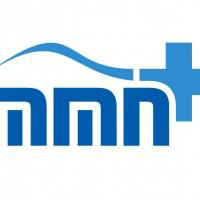 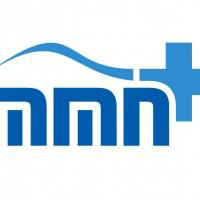 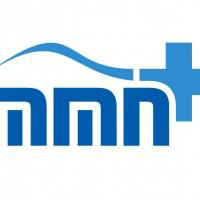 Stránka 2 z 16   	instalace, montáž a uvedení do provozu v souladu s obecně závaznými právními  
předpisy, zejména zákonem č. 268/2014 Sb., o zdravotnických prostředcích, ve znění  
pozdějších předpisů, a předpisy výrobce, včetně zajištění bezplatného autorizovaného  
servisu po celou dobu trvání záruční doby   	připojení Zařízení k datové síti PACS (technologie pro správu, archivaci a zobrazování  
obrazové dokumentace), DICOM modality Worklist    	provedení instruktáže (zaškolení) osob kupujícího v rozsahu dle jeho požadavků, dle  
požadavků výrobce Zařízení a v souladu se zákonem č. 268/2014 Sb.,  
o zdravotnických prostředcích, to vše v českém jazyce v sídle kupujícího   	dodací list včetně výrobních čísel Zařízení, pokud tyto Zařízení mají výrobní čísla   	dodání podkladů potřebných pro provoz Zařízení, zejména uživatelských manuálů  (návod k obsluze) v českém jazyce, a to jak v tištěné tak i elektronické podobě,    	dodání dokladů osvědčujících způsobilost dodávky (Zařízení) k účelu užívání v České  republice, prohlášení o shodě dle zákona č. 22/1997 Sb., o technických požadavcích  
na výrobky a o změně a doplnění některých zákonů, ve znění pozdějších předpisů  
(neobsahuje-li prohlášení o shodě zařazení do klasifikační třídy, doloží prodávající  
současně i prohlášení o zařazení do příslušné klasifikační třídy, popř. doloží kopii  
rovnocenných dokladů vydaných v členském státě EU, včetně dodání dokladů, které  
osvědčují splnění požadavků kladených na Zařízení, jenž vyplývají ze zákona   
č. 268/2014 Sb., o zdravotnických prostředích a z prováděcích předpisů.  Touto smlouvou se prodávající dále zavazuje k:   	provádění periodických bezpečnostně technických kontrol (BTK), v souladu se  zákonem č. 268/2014 Sb., o zdravotnických prostředcích a v souladu s doporučením  
výrobce včetně předávání protokolů z nich Kupujícímu ve lhůtě do 2 týdnů od jejich  
dokončení, a to po celou dobu záruční lhůty,   	hlídání a dodržování zákonem a výrobcem stanovených termínů BTK po celou dobu  
záruční lhůty,  s tím, že pokud konkrétní Zařízení dle právních předpisů či doporučení výrobce provádění uvedených  činností (nad rámec plnění povinností ze záruky či z odpovědnosti za vady) nevyžadují, tak se tyto  další závazky prodávajícího vůči nim neuplatňují.    Uvedené činnosti rovněž tvoří, resp. se považují za součást plnění dle této smlouvy v době sjednané  záruční lhůty a prodávající nemá za jejich provádění nárok na jakékoli zvláštní finanční či obdobné  kompenzace.   3.3. Technická specifikace Zařízení je uvedena v příloze č. 1 této smlouvy, která tvoří její nedílnou  
součást.   3.4. Předmětem této smlouvy je dále závazek kupujícího řádně a včas uskutečněnou dodávku  
převzít a zaplatit za ni dohodnutou cenu.  4. Místo plnění  4.1. Místem plnění je budova RDG (dále též jen „místo plnění“) Kupujícího na adrese: Metyšova  
465, 514 01 Jilemnice.   5. Doba plnění  5.1. Prodávající se zavazuje fyzicky dodat Zařízení včetně všech součástí a příslušenství v  rozsahu nezbytném k řádnému užívání předmětu smlouvy, provést montáž a instalaci Zařízení  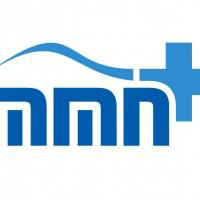 Stránka 3 z 16  v místě plnění, zajistit jeho uvedení do provozu a provést instruktáž (zaškolení) obsluhy a  
uvést Zařízení do provozu, to vše nejpozději do devadesáti dnů od obdržení výzvy kupujícího  
k zahájení dodávky Zařízení (předpoklad odeslání výzvy: 2/2021).   6. Kupní cena  6.1. Kupující se zavazuje zaplatit Prodávajícímu kupní cenu za podmínek stanovených v tomto  
článku smlouvy.  6.2. Kupní cena činí celkem za dodávku Zařízení 21.750.420,- Kč 	(slovy  
Dvacetjednamilionůsedmsetpadesáttisícčtyřistadvacet korun českých) bez daně z přidané  
hodnoty,   tj. 26.318.008,20 Kč (slovy Dvacetšestmilionůtřistaosmnácttisícosm korun českých dvacet  
haléřů) včetně daně z přidané hodnoty.    	Kupní cena je podrobně rozepsána dle jednotlivých položek a součástí Zařízení v Příloze č. 3  
této smlouvy.  6.3. Kupující zaplatí kupní cenu sjednanou v odst. 6.2. této smlouvy takto:  6.3.1. Cena za dodávku Zařízení bude financována dodavatelským úvěrem po dobu 60  měsíců s rovnoměrnými měsíčními splátkami s možností předčasného splacení. První  
faktura ve výši 1/60 kupní ceny bude Kupujícím zaplacena po převzetí a předání  
Zařízení na základě potvrzených předávacích protokolů, tzn. po dodání Zařízení  
včetně všech součástí a příslušenství, provedení montáže a instalace Zařízení v místě  
plnění, jeho uvedení do provozu včetně instruktáže v souladu se zákonem č.  
268/2014 Sb., a to vše v rozsahu nezbytném k řádnému užívání Předmětu smlouvy.  6.3.2. Každá faktura bude splatná do třiceti (30) kalendářních dnů ode dne jejího vystavení.  
Prodávající je povinen zaslat fakturu Kupujícímu způsobem uvedeným v odst. 6.6. této  
smlouvy nejpozději následující pracovní den po jejím vystavení. Faktura bude  
vystavena nejpozději do patnácti (15) kalendářních dnů ode dne splnění podmínek dle  
čl. 6.3.1. této smlouvy. Prodávající nemá právo požadovat po Kupujícím zaplacení  
zálohy.   6.4. Kupující je povinen zaplatit Prodávajícímu kupní cenu na základě faktury vystavené v souladu  
s odst. 6.3.1. této smlouvy a ve lhůtě splatnosti stanovené v odst. 6.3.2. této smlouvy. Kupující  
zaplatí kupní cenu převodem na bankovní účet Prodávajícího uvedený v záhlaví této smlouvy.  6.5. Prodávající se zavazuje uvést na vystavených fakturách číslo této smlouvy.  6.6. Faktura musí být vystavena a zaslána ve formě stanovené v předchozím odstavci této  smlouvy a musí obsahovat údaje vyplývající z příslušných právních předpisů a rovněž údaje  
stanovené v odst. 6.7. této smlouvy. Nedílnou součástí faktury bude oboustranně podepsaný  
dodací list.  6.7. Faktura Prodávajícího musí dále obsahovat následující údaje: označení smluvních stran a  
adresy jejich sídla, IČ a DIČ smluvních stran, číslo faktury, den vystavení a den splatnosti  
faktury, den uskutečnění zdanitelného plnění, označení peněžního ústavu a číslo účtu, na  
který se má platit v souladu s touto smlouvou, název Veřejné zakázky, fakturovanou částku,  
event. razítko, podpis oprávněné osoby a případné další náležitosti stanovené příslušnými  
právními předpisy.  6.8. Nebude-li faktura vystavena a zaslána ve stanovené formě, nebo nebude-li obsahovat  
stanovené náležitosti, nebo v ní nebudou správně uvedené údaje dle této smlouvy, je Kupující  
oprávněn fakturu vrátit Prodávajícímu ve lhůtě osmi (8) dnů od jejího obdržení. V takovém  
případě se přeruší běh lhůty splatnosti a nová lhůta splatnosti počne běžet doručením  
opravené faktury.  6.9. Kupní cena uvedená v odst. 6.2. této smlouvy představuje cenu konečnou, která v sobě  zahrnuje veškeré náklady spojené s dodávkou, zejména případné daně (zejména daň z  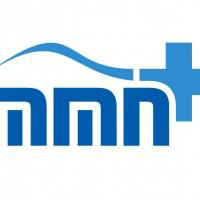 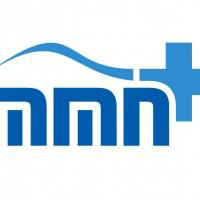 Stránka 4 z 16  přidané hodnoty), poplatky, cla a jiné podobné platby včetně nákladů na balení, dopravu  
Předmětu smlouvy do místa plnění, montáž, instalaci a pojištění a další související náklady  
(zejm. na činnosti uvedené v čl. 3.2.), jak vyplývá z této smlouvy. Veškeré náklady spojené s  
dodávkou, montáží, instalací a uvedením Předmětu smlouvy do běžného provozu nese  
výlučně Prodávající, pokud tato smlouva výslovně nestanoví jinak.  6.10. Kupní cena (nebo její část) se považuje za zaplacenou v okamžiku, kdy byla příslušná částka  
odepsána z účtu Kupujícího (resp. z účtu, ze kterého bude poukazována) ve prospěch účtu  
Prodávajícího.  6.11. Kupující není v prodlení se splněním svého peněžitého závazku po dobu, po kterou je  
Prodávající v prodlení se splněním některé ze svých povinností dle tohoto článku smlouvy.  6.12. Kupující je oprávněn započíst si jakoukoli svoji peněžitou pohledávku vůči peněžité  
pohledávce Prodávajícího podle této smlouvy. Kupující je oprávněn odepřít plnění z této  
smlouvy v případě, že závazek Prodávajícího z této a/nebo jiné smlouvy nebyl splněn řádně  
nebo včas.  7. Povinnosti Prodávajícího  7.1. Prodávající provede ve smyslu čl. 7.2. analýzu stávajícího prostředí Kupujícího za účelem  
zajištění včasné a řádné dodávky, montáže a instalace Zařízení.  7.2. Prodávající se zavazuje na výzvu Kupujícího provést analýzu nezbytné technické  
připravenosti místa plnění za účelem řádného splnění této smlouvy, a to v rozsahu podle odst.  
8.2. této smlouvy. Samotnou technickou připravenost místa plnění přitom zajišťuje Kupující.  
Za tímto účelem Prodávající včas učiní všechna potřebná opatření tak, aby mohl Kupující  
splnit svoje závazky podle této smlouvy.   7.3. Prodávající se při plnění Předmětu smlouvy a jeho uvádění do provozu zavazuje dodržovat  
předpisy bezpečnosti a ochraně zdraví při práci, požární, hygienické a ostatní aplikovatelné  
právní předpisy, jakož i pravidla Kupujícího platná pro provoz v areálu MMN JIlemnici, se  
kterými bude Prodávající seznámen.  7.4. Prodávající je povinen počínat si při plnění smlouvy tak, aby provoz Kupujícího (zejména  
provoz v místě plnění) byl dotčen a omezen v nejmenší možné míře. Prodávající je dále  
povinen předcházet škodám, ke kterým by mohlo dojít při plnění smlouvy, a učinit veškerá  
potřebná opatření, aby nedošlo ke vzniku škod a aby rozsah případně způsobených škod byl  
co nejnižší.  7.5. Prodávající je povinen do data předání a převzetí Předmětu smlouvy dle čl. 9. této smlouvy  
uskutečnit instruktáž (školení) obsluhy ve smyslu zákona č. 268/2014 Sb. a jeho prováděcích  
předpisů, včetně vystavení protokolu o této instruktáži pověřeným zaměstnancům Kupujícího  
v místě plnění a v potřebném rozsahu Předmětu smlouvy tak, aby tito mohli Předmět smlouvy  
řádně, bez obtíží a v souladu s příslušnými právními předpisy ovládat a užívat. Školení musí  
být provedeno v českém jazyce. Po ukončení školení vystaví Prodávající písemný protokol o  
zaškolení všech zaškolených osob, který bude dokladem o jejich způsobilosti řádně, rutinně a  
v souladu s příslušnými právními předpisy ovládat a užívat Předmět smlouvy. Prodávající je  
rovněž povinen na základě případného požadavku Kupujícího i během záruční doby proškolit  
jeho pověřené zaměstnance v místě plnění a v potřebném rozsahu funkcí Předmětu smlouvy  
tak, aby tito mohli Předmět smlouvy řádně, bez obtíží a v souladu s příslušnými právními  
předpisy ovládat a užívat. Na toto školení se použijí též ostatní podmínky uvedené v tomto  
odstavci smlouvy. Tyto povinnosti se netýkají Zařízení, u kterých to nevyžadují platné právní  
předpisy, zejména zákon č. 268/2014 Sb. Prodávající je dále povinen předat Kupujícímu  
nezbytnou dokumentaci v souladu se zákonem č. 268/2014 Sb.   7.6. Prodávající odpovídá Kupujícímu za to, že Předmět smlouvy bude v souladu s příslušnými  
právními předpisy a bude plně způsobilý plnit svoji funkci v rozsahu a za účelem vyplývajícím  
z této smlouvy a Zadávací dokumentace, jinak v rozsahu obvyklém pro Předmět smlouvy  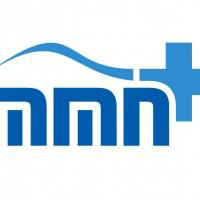 Stránka 5 z 16  daného druhu a způsobu využití. Prodávající dále odpovídá Kupujícímu za to, že Předmět  
smlouvy bude plně použitelný k účelu, pro který si Kupující tento Předmět smlouvy objednal.  7.7. Prodávající je povinen postupovat při plnění této smlouvy řádně, poctivě a s odbornou péčí a  
předcházet hrozícím škodám. Prodávající je povinen dodat Kupujícímu Zařízení nové,  
nepoužité. Prodávající je povinen zajistit a odpovídá Kupujícímu za to, že jím dodávaný  
Předmět smlouvy (resp. jeho jednotlivé části, na které se tento požadavek dle legislativy  
vztahuje) bude v potřebném rozsahu splňovat požadavky vyplývající z příslušných předpisů a  
norem Evropské unie a České republiky.  7.8. Prodávající je povinen opatřit veškeré věci potřebné ke splnění této smlouvy, pokud tato  
smlouva výslovně nestanoví jinak.  7.9. Prodávající je povinen včas doložit všechna povolení, souhlasy, schválení zkoušky, atesty a  
ostatní náležitosti potřebné a/nebo obvyklé pro uvedení Předmětu smlouvy do řádného  
provozu a pro jeho následné používání Kupujícím tak, aby používání Předmětu smlouvy při  
provozu nebylo ničím a nijak omezeno  7.10. Prodávající musí být pojištěn pro případ vzniku škody způsobené svojí provozní činností a pro  
případ škody způsobené vadou dodaného Předmětu smlouvy, přičemž limit pojistného plnění  
musí být po celou dobu trvání této smlouvy až do doby uplynutí sjednané záruční doby dle čl.  
11 sjednán minimálně ve výši 10.000.000,- Kč (slovy: desetmiliónůkorunčeských). Kopii  
pojistného dokladu předloží prodávající nejpozději v den uzavření smlouvy a tento se stává  
Přílohou č. 4 této smlouvy.  7.11. Prodávající odpovídá za plnění svých poddodavatelů v plném rozsahu, jakoby se jednalo o  
jeho vlastní plnění.  7.12. Prodávající se zavazuje dodat Předmět smlouvy v takovém provedení a s takovými  
vlastnostmi faktickými i právními, které umožní řádné provádění pozáručního servisu, včetně  
všech servisních, revizních a jiných výrobcem a/nebo obecně závaznými nebo jinými předpisy  
předepsaných prohlídek a kontrol, kteroukoliv osobou mající obecně odbornou způsobilost pro  
provádění servisu technických Zařízení daného druhu. Smluvní strany v této souvislosti  
shodně prohlašují a konstatují, že současně s touto Kupní smlouvou spolu uzavírají ohledně  
pozáručního servisu samostatnou "Servisní smlouvu", která je rovněž výsledkem "Veřejné  
zakázky" specifikované shora v čl. 1.2.  7.13. Prodávající je povinen uchovávat veškerou dokumentaci související s realizací projektu včetně  
účetních dokladů minimálně do konce roku 2029. Pokud je v českých právních předpisech  
stanovena lhůta delší, musí ji žadatel/příjemce použít. Každá faktura musí být označena  
číslem projektu. Prodávající je povinen umožnit příslušným orgánům ve smyslu předchozí věty  
do těchto dokumentů a listin nahlédnout a poskytovat veškerou potřebnou součinnost za  
účelem řádného výkonu kontroly. V případě porušení těchto povinností odpovídá Prodávající  
za způsobenou škodu.  7.14. Prodávající je povinen minimálně do konce roku 2029 poskytovat požadované informace a  
dokumentaci související s realizací projektu zaměstnancům nebo zmocněncům pověřených  
orgánů (CRR, MMR ČR, MF ČR, Evropské komise, Evropského účetního dvora, Nejvyššího  
kontrolního úřadu, příslušného orgánu finanční správy a dalších oprávněných orgánů státní  
správy) a je povinen vytvořit výše uvedeným osobám podmínky k provedení kontroly  
vztahující se k realizaci projektu a poskytnout jim při provádění kontroly součinnost. V případě  
porušení těchto povinností odpovídá Prodávající za způsobenou škodu.  8. Práva a povinnosti Kupujícího  8.1. Kupující se zavazuje umožnit Prodávajícímu dodávku, montáž, instalaci a uvedení Předmětu  
smlouvy do provozu v místě sjednaného.  8.2. Kupující se zavazuje na svůj náklad provést technickou připravenost na umístění, montáž a  
instalaci Předmětu smlouvy a jeho uvedení do provozu, aby mohl Prodávající řádně plnit  
závazky z této smlouvy. Tento závazek Kupujícího zahrnuje pouze zajištění přívodů a odvodu  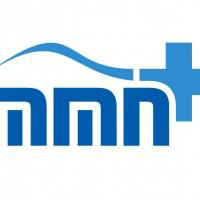 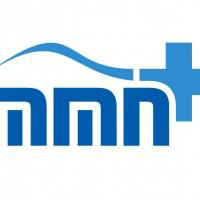 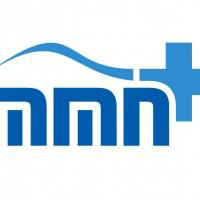 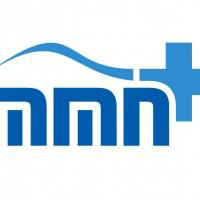 Stránka 6 z 16  na určená místa, nikoliv napojení Předmětu smlouvy na tyto přívody a odvody, které svým  
nákladem zajišťuje Prodávající. Tato povinnost se týká části Zařízení, u kterých to bude  
vyžadovat v potřebném rozsahu kupující na základě objektivních podmínek v místě plnění  
(podrobnosti budou uvedeny mimo jiné v materiálech zpracovaných dle článků 3.2., 7.1. a  
7.2.).  8.3. Kupující se zavazuje poskytovat Prodávajícímu i další součinnost v rozsahu stanoveném touto  
smlouvou. Případné konkrétní požadavky k součinnosti je však Prodávající povinen  
Kupujícímu sdělovat některým ze způsobů uvedených v čl. 16, a to bez zbytečného odkladu.  
Uvedené požadavky přitom mohou být pouze provozního charakteru a po Kupujícím rozumně  
požadovatelné, přičemž v žádném případě nesmějí vyvolat žádné dodatečné náklady na  
straně Kupujícího.  8.4. Kupující má právo uplatnit své odůvodněné námitky proti opatřením Prodávajícího v průběhu  
plnění předmětu smlouvy a Prodávající je povinen takové námitky zohlednit.   8.5. Kupující je povinen převzít řádně dodaný Předmět smlouvy v místě určeném touto smlouvou  
(místo plnění) a v souladu s článkem 9. této smlouvy.  8.6. Kupující se zavazuje umožnit Prodávajícímu a jeho zaměstnancům a dalším osobám  
oprávněně se podílejícím na plnění této smlouvy nerušený a dostatečný přístup do místa  
plnění. Prodávající je však při tom povinen respektovat podmínky provozu a zajištění  
bezpečnosti v místě plnění.  8.7. Kupující je oprávněn pověřit osobu či osoby, aby dohlížely na plnění této smlouvy a  
kontrolovaly, zda Prodávající řádně a včas plní své povinnosti dle této smlouvy. Osoba  
pověřená ve smyslu tohoto ustanovení smlouvy je oprávněna být přítomna v místě plnění  
během plnění této smlouvy Prodávajícím.  8.8. V případě nejasností či rozporů při plnění této smlouvy je Kupující oprávněn udělovat  
Prodávajícímu pokyny týkající se plnění této smlouvy a postupu při jejím plnění, přičemž tyto  
pokyny musejí být v souladu s účelem smlouvy. Prodávající je povinen takové pokyny  
respektovat.  8.9. Kupující není povinen od Prodávajícího odebírat jakýkoliv spotřební materiál určený pro  
užívání Předmětu smlouvy (Zařízení), zejména pokud jde o spotřební materiál určený k jeho  
provozu.   9. Převzetí Předmětu smlouvy  9.1. Kupující je povinen Předmět smlouvy převzít, jakmile bude dodávka ve smyslu čl. 3.2 Smlouvy  
splněna ve všech částech a Prodávající jej k převzetí vyzve.   9.2. Předpokladem předání a převzetí Předmětu smlouvy je prokázání, že Předmět plnění je  
způsobilý plnit své funkce a vlastnosti vyplývající z technické specifikace (viz Příloha č. 1 této  
smlouvy). Během předávání a převzetí Předmětu smlouvy Prodávající předvede v místě  
plnění Kupujícímu, že Předmět smlouvy má vlastnosti a plní funkce stanovené touto  
smlouvou. Prodávající je povinen písemně oznámit Kupujícímu pracovní den, kdy má dojít k  
předání a převzetí Předmětu smlouvy v místě plnění s dostatečným předstihem, nejméně však  
tři (3) pracovní dny předem.  9.3. Smluvní strany sepíší o předání a převzetí Předmětu smlouvy předávací protokol.  9.4. Kupující je oprávněn odmítnout převzetí Předmětu smlouvy od Prodávajícího zejména v  případě, že Předmět smlouvy bude vykazovat jakoukoliv vadu nebo nedodělek bránící  
provozu.  9.5. Bude-li k uvedení Předmětu smlouvy do provozu zapotřebí obstarat souhlas orgánů veřejné  
moci či splnění jiné obdobné podmínky, zavazuje se Prodávající dodat včas podklady pro  
takový souhlas, aby mohly být řádně splněny termíny uvedené v článku 5. této smlouvy.  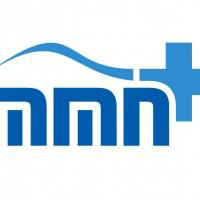 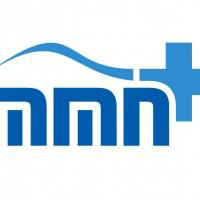 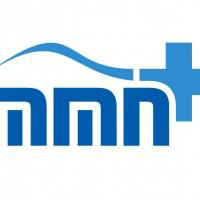 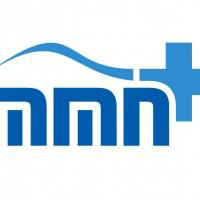 Stránka 7 z 16  10. Přechod vlastnictví a nebezpečí škody  10.1. Vlastnictví k Zařízení a všem jeho součástem a příslušenství přechází na Kupujícího předáním  
a převzetím Předmětu smlouvy v souladu s článkem 9. této smlouvy.  10.2. Nebezpečí škody na Zařízení přechází na Kupujícího předáním a převzetím Předmětu  
smlouvy v souladu s článkem 9. této smlouvy.  11. Záruka a práva z vadného plnění  11.1. Prodávající po vzájemné dohodě s kupujícím přijímá závazek s tím, že poskytuje na Zařízení  
včetně všech jeho součástí a příslušenství, jenž tvoří předmět této smlouvy, záruku za jakost  
ve smyslu ust. § 2113 občanského zákoníku. Prodávající odpovídá Kupujícímu za to, že  
Předmět smlouvy bude mít v okamžiku jeho předání a převzetí dle článku 9. této smlouvy i po  
celou záruční dobu vlastnosti stanovené touto smlouvou, že bude bez vad a že bude  
způsobilý pro užívání ke smluvenému, jinak obvyklému účelu. Záruční doba, podmínky záruky  
a záručního servisu jsou blíže upraveny v Příloze č. 2, která je nedílnou součástí této smlouvy.  11.2. Záruční doba stanovená v Příloze č. 2 této smlouvy začíná běžet ode dne následujícího po  
předání a převzetí Předmětu smlouvy v souladu s článkem 9. této smlouvy.  11.3. Prodávající odpovídá Kupujícímu za to, že Předmět smlouvy bude dodán v souladu s  
příslušnými právními předpisy a v souladu s touto smlouvou včetně jejích příloh.  11.4. Prodávající rovněž odpovídá za faktické i právní vady Zařízení dle ust. § 2099 a násl.  
občanského zákoníku. Dodání vadného plnění se přitom vždy považuje za podstatné porušení  
smlouvy. Kupující má v případě vzniku práv z vadného plnění nároky uvedené v právních  
předpisech a to zejména v občanském zákoníku.   11.5. Volba mezi nároky (z titulu odpovědnosti Prodávajícího za vadné plnění) náleží vždy  
Kupujícímu, a to bez ohledu na jejich pořadí a na běh lhůt dle příslušných ustanovení  
občanského zákoníku (zejména § 2106 a § 2112 občanského zákoníku).  11.6. Práva z vadného plnění jsou řádně a včas uplatněna Kupujícím, pokud je Kupující oznámí  
Prodávajícímu do konce záruční doby. Oznámení práva z vadného plnění se považuje za  
řádně učiněné také v případě, jestliže je Kupující zašle Prodávajícímu elektronickou formou na  
e-mailovou adresu uvedenou Prodávajícím.  11.7. V případě sporu smluvních stran o délku lhůty „bez zbytečného odkladu“ či „bezodkladně“ je  
vždy rozhodující stanovisko Kupujícího.  12. Práva k duševnímu vlastnictví  12.1. Veškerá práva k duševnímu vlastnictví vztahující se k Zařízení, které je předmětem této kupní  
smlouvy, včetně řídícího programového vybavení umožňujícího běžný provoz, údržbu a  
opravy Zařízení (dále též jen „řídící programové vybavení“) zůstávají majetkem  
Prodávajícího. Prodávající tímto (jako nedílnou součást předmětu plnění dle této smlouvy)  
uděluje Kupujícímu neexkluzivní a časově neomezenou 	licenci k použití řídícího  
programového vybavení výhradně k provozu Zařízení pro jeho vlastní účely s tím, že tato  
licence zůstává spojena se Zařízením i v případě, že s tímto bude v budoucnu Kupujícím  
právně nakládáno (viz též čl. 12.2). Pro případ existence práv třetích osob k duševnímu  
vlastnictví vztahujících se k Zařízení Prodávající prohlašuje, že má za tímto účelem oprávnění  
k poskytování neexkluzivních a časově neomezených sublicencí, která tvoří součást licence  
poskytnuté v předchozí větě.     12.2. Kupující nemá právo pořizovat kopie, upravovat či jakkoliv jinak nakládat s řídícím  
programovým vybavením kromě jeho užívání, zpracování a změn souvisejících s běžným  
užíváním a provozem daného Zařízení, včetně případného propojení s dalším provozním  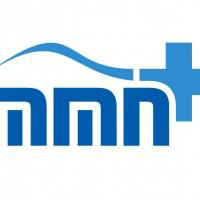 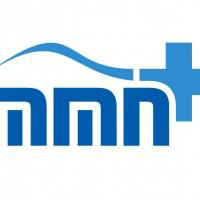 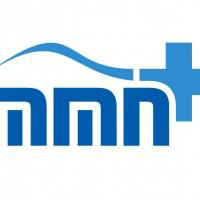 Stránka 8 z 16  vybavením Kupujícího. Licence stejného rozsahu přechází na případného nového vlastníka  
Zařízení. Kupující či jeho nástupce je oprávněn poskytnout svá práva vyplývající z udělené  
licence podle této smlouvy další osobě, která bude pro Kupujícího provádět údržbu a opravy  
Zařízení a zajišťovat běžný provoz tohoto Zařízení.  12.3. Pokud se na konkrétní Zařízení nevztahují práva k duševnímu vlastnictví, ujednání dle čl. 12  
této smlouvy se na něho nevztahují.   13. Sankce  13.1. Prodávající je povinen zaplatit Kupujícímu smluvní pokutu ve výši  0,05 % z kupní ceny včetně  
DPH dle odst. 6.2. této smlouvy za každý kalendářní den prodlení se splněním závazného  
termínu stanoveného v odst. 5.1. této smlouvy.  13.2. Pokud Prodávající poruší svůj závazek uvedený v odst. 7.12. této smlouvy, zavazuje se  
Kupujícímu uhradit jednorázovou smluvní pokutu ve výši 0,05 % z kupní ceny včetně DPH dle  
odst. 6.2. této smlouvy.  13.3. Prodávající se zavazuje plnit povinnosti, jejichž splnění je zajištěno smluvní pokutou, i po  
zaplacení smluvní pokuty.  13.4. Přesáhne-li výše škody, způsobené Kupujícímu porušením povinnosti zajištěné smluvní  
pokutou, smluvní pokutu, zavazuje se Prodávající nahradit Kupujícímu způsobenou škodu  
přesahující smluvní pokutu.  13.5. Smluvní pokuta je splatná nejpozději do sedmi (7) dnů poté, co Prodávající poruší smluvní  
povinnost, jejíž splnění je zajištěno smluvní pokutou. Bez ohledu na ujednání předchozí věty  
je smluvní pokuta vždy splatná nejpozději do sedmi (7) dnů poté, co Kupující požádá  
Prodávajícího o zaplacení smluvní pokuty.  13.6. Smluvní strany se zavazují zaplatit druhé smluvní straně úrok z prodlení ve výši stanovené  
obecně závazným právním předpisem z dlužné částky za každý den prodlení se splněním  
svého peněžitého závazku dle této smlouvy.  13.7. Za porušení právní povinnosti ve smyslu této smlouvy se rovněž považuje, jestliže se některé  
prohlášení Prodávajícího, učiněné v této smlouvě nebo v souvislosti s plněním této smlouvy,  
ukáže být nepravdivým, nepřesným či zavádějícím (dále též jen „Porušení prohlášení“).  
Prodávající se zavazuje nahradit Kupujícímu škodu, a to včetně nemajetkové újmy, která mu  
vznikne v příčinné souvislosti s Porušením prohlášení, neboť Porušení prohlášení se považuje  
za porušení povinnosti Prodávajícího jednat poctivě, čestně, svědomitě, s péčí řádného  
hospodáře a v souladu se zásadami poctivého obchodního styku a dále za porušení  
povinnosti Prodávajícího předcházet hrozícím škodám.  14. Ochrana informací  14.1. Smluvní strany se zavazují dodržovat mlčenlivost a zachovávat výrobní či obchodní tajemství  
druhé smluvní strany, a to ohledně všech skutečností, o kterých se dozvěděly v souvislosti s  
touto smlouvu a které takto případně budou dotčenou smluvní stranou výslovně označeny,  
nepůjde-li o skutečnosti obecně známé.    14.2. Smluvní strana, která získala skutečnost chráněnou dle tohoto článku smlouvy od druhé  
smluvní strany, se zavazuje zajistit, aby tuto skutečnost uchoval v tajnosti a nezneužil ji žádný  
z jejích zaměstnanců, orgánů nebo členů jejích orgánů bez ohledu na jeho zařazení, který se  
dostane nebo by se mohl dostat do styku s touto skutečností.  14.3. Omezení stanovená v odst. 14.1. této smlouvy se nevztahují na poskytování informací  
spolupracujícím osobám a/nebo konzultantům obou smluvních stran v potřebném rozsahu,  
pokud tyto spolupracující osoby a/nebo konzultanti budou zavázáni k ochraně informací  
nejméně ve stejném rozsahu jako smluvní strany. Omezení stanovená v odst. 14.1. této  
smlouvy se dále nevztahují na zveřejnění informací a celého textu smlouvy v registru smluv  
podle zákona č. 340/2015 Sb., o zvláštních podmínkách účinnosti některých smluv,  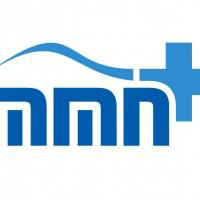 Stránka 9 z 16  uveřejňování těchto smluv a o registru smluv (zákon o registru smluv), zveřejnění informací a  
smlouvy na profilu zadavatele veřejné zakázky, ani na poskytnutí informací včetně celého  
textu smlouvy v souladu s ustanovením zákona č. 106/1999 Sb., o svobodném přístupu  
k informacím. Smluvní strany k tomu shodně prohlašují, že text této uzavřené kupní smlouvy  
neobsahuje žádné skutečnosti ve smyslu čl. 14.1.   14.4. Smluvní strany jsou však oprávněny podávat potřebná vysvětlení a údaje příslušným  
oprávněným státním a veřejným úřadům a institucím v České republice a/nebo oprávněným  
veřejným úřadům a institucím Evropské unie, pokud jsou k tomu povinny dle příslušných  
obecně závazných právních předpisů.   14.5. Získá-li některá smluvní strana od druhé smluvní strany dokumenty, které obsahují skutečnosti  
chráněné dle tohoto článku smlouvy, bez ohledu na jejich formu, která může být listinná či  
elektronická, je tato smluvní strana povinna zajistit bezpečné uložení těchto dokumentů tak,  
aby nemohlo dojít k prozrazení či zneužití chráněných skutečností. Smluvní strany jsou  
povinny si bez zbytečného odkladu po ukončení této smlouvy vrátit veškeré dokumenty, které  
obsahují skutečnosti chráněné dle tohoto článku smlouvy, a to bez ohledu na jejich formu,  
která může být listinná či elektronická, pokud z této smlouvy nebo jejího účelu nevyplývá jinak.  14.6. Smluvní strany se zavazují dodržovat povinnosti uvedené v tomto článku smlouvy po celou  
dobu trvání smlouvy i po úplném splnění závazků podle této smlouvy.  14.7. Prodávající se výslovně zavazuje zachovávat mlčenlivost o všech osobních údajích a/nebo  
jiných údajích chráněných zvláštními právními předpisy, se kterými se případně dostane do  
styku při plnění této smlouvy. Prodávající se zavazuje po ukončení této smlouvy odstranit  
veškeré údaje a data uložená ve své výpočetní technice a/nebo na paměťových mediích nebo  
uložená v listinné podobě tak, aby tyto údaje a data nebylo možno žádným způsobem zneužít,  
obnovit a/nebo s nimi dále jakkoli nakládat.  14.8. Při nakládání s osobními údaji a/nebo jinými údaji chráněnými zvláštními právními předpisy, se  
kterými se případně Prodávající dostane do styku při plnění této smlouvy, je vždy rozhodujícím  
hlediskem ochrana práv a zájmů Kupujícího.  15. Právní nástupnictví 	  15.1. Kupující je oprávněn svá práva i povinnosti podle této smlouvy postoupit a/nebo převést  
písemnou smlouvou jakékoliv třetí osobě, a to v celku nebo jednotlivě a po částech. K tomu  
dává Prodávající Kupujícímu svůj výslovný souhlas. Prodávající se zavazuje poskytnout  
Kupujícímu potřebnou součinnost k postoupení a/nebo převodu jeho práv a povinností podle  
této smlouvy na třetí osobu, a to ve formě a způsobem, které jsou k tomu případně potřebné  
podle příslušné právní úpravy.  15.2. Prodávající není oprávněn postoupit práva, povinnosti, závazky a pohledávky z této smlouvy  
třetí osobě bez předchozího písemného souhlasu Kupujícího.  16. Komunikace smluvních stran a pověřené osoby  16.1. Jakékoliv písemnosti doručované dle této smlouvy si vzájemně smluvní strany doručují na  
adresy uvedené v záhlaví této smlouvy, příp. na jinou adresu, kterou smluvní strana  
prokazatelně předem označí druhé straně jako kontaktní adresu pro doručování. Pokud na  
takto dohodnutých adresách nebude adresát zastižen (listina bude vrácena poštou s  
označením, že druhá smluvní strana nebyla zastižena), stává se doručení této listiny účinným  
ke dni, kdy byl doporučený dopis s doručenkou poštou vrácen druhé smluvní straně.  16.2. Jakékoliv písemnosti běžného charakteru (nikoliv zejména písemnosti, jejichž předmětem je  
návrh či akceptace změny smlouvy, výtka porušení smluvní povinnosti, uplatnění sankce,  
odstoupení od smlouvy), jakož i nároky Kupujícího dle čl. 11 této smlouvy mohou být  
doručovány též na e-mailové adresy označené druhou smluvní stranou, prostřednictvím  
datových schránek, popř. jiným způsobem smluvními stranami v průběhu trvání spolupráce  
dle této smlouvy dohodnutým.  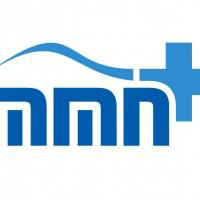 Stránka 10 z 16  16.3. Smluvní strany se dohodly na vytvoření pracovního týmu, který bude vzájemně úzce  
spolupracovat při plnění technických, provozních či organizačních úkolů dle této smlouvy a  
účastnit se případných koordinačních schůzek. Ze strany Kupujícího tvoří pracovní tým  
zejména zaměstnanci technického úseku (technický náměstek, vedoucí údržby, vedoucí  
oddělení zdravotnické techniky), přičemž osobou pověřenou v rámci tohoto centra ke  
koordinaci jednotlivých úkolů a komunikaci s Prodávajícím je František Kalina, BA (Hons),  
MSc. Ze strany Prodávajícího tvoří pracovní tým Ing. Martin Chládek, Bc. Dana Lorencová,  
přičemž osobou pověřenou v rámci tohoto týmu ke koordinaci jednotlivých úkolů a komunikaci  
s Kupujícím je paní Bc. Dana Lorencová, tel. č. 543 216 340, 725 105 849. Každá smluvní  
strana je oprávněna označit další osoby pověřené plněním jejích jednotlivých technických,  
provozních či organizačních úkolů. Jakoukoliv změnu ve složení těchto osob je každá smluvní  
strana povinna předem písemně oznámit druhé smluvní straně, aniž by se to považovalo za  
změnu této smlouvy.  16.4. Jakékoliv změny této smlouvy je možné činit pouze po jejich odsouhlasení příslušnými orgány  
obou smluvních stran a pouze formou dodatků podepsaných ze strany Kupujícího i  
Prodávajícího jejich statutárními orgány, popř. jinými orgány či osobami prokazatelně  
vybavenými písemnou plnou mocí a oprávněnými činit jménem nebo za příslušnou smluvní  
stranu takové právní jednání.  17. Závěrečná ustanovení  17.1. Smluvní strany prohlašují, že si tuto smlouvu přečetly, že s jejím obsahem souhlasí a že  
vyjadřuje jejich pravou, svobodnou a vážnou vůli. Smluvní strany dále prohlašují, že tuto  
smlouvu neuzavřely v tísni ani za nápadně nevýhodných podmínek. Na důkaz toho připojují  
své vlastnoruční podpisy.  17.2. Pokud v této smlouvě není stanoveno jinak, řídí se právní vztahy z ní vzniklé právním řádem  
České republiky, zejména zákonem č. 89/2012 Sb., občanský zákoník, ve znění pozdějších  
předpisů, a zákonem č. 121/2000 Sb. (autorský zákon), ve znění pozdějších předpisů.  17.3. Tato smlouva se uzavírá písemně a představuje úplnou dohodu smluvních stran o předmětu  
této smlouvy a nahrazuje veškerá předešlá ujednání smluvních stran ústní i písemná týkající  
se předmětu této smlouvy.  17.4. Nedílnou součástí této smlouvy jsou její Přílohy č. 1 až č. 4. Smluvní strany prohlašují, že se s  
těmito přílohami řádně seznámily a že porozuměly jejich obsahu. (č. 1 - Technická specifikace  
Zařízení, č. 2 - Záruka a záruční podmínky, č. 3 – Položkový rozpočet a rekapitulace celkové  
ceny, č. 4 Doklad o pojištění.   17.5. Tato smlouva může být měněna pouze písemnými, číslovanými dodatky, uzavřenými na  
základě dohody obou smluvních stran.  17.6. Neplatnost jednotlivého ustanovení této smlouvy, nezpůsobuje neplatnost smlouvy jako celku.  
Smluvní strany se zavazují takové ustanovení nahradit bez zbytečného odkladu jiným  
ustanovením, které bude platné a které svým obsahem bude nejvíce odpovídat smyslu a  
hospodářskému účelu původního ustanovení a této smlouvy. Toto ustanovení smlouvy se  
přiměřeně použije i při eventuálním doplnění chybějících částí smlouvy.  17.7. Smluvní strany se zavazují řešit případné spory vzniklé z této smlouvy nebo v souvislosti s ní  
smírem v souladu s účelem této smlouvy. Nepodaří-li se vyřešit případný spor smírnou cestou,  
přísluší o něm rozhodnout soudům.   17.8. Tato smlouva byla sepsána ve čtyřech (4) vyhotoveních v českém jazyce, když každé  
vyhotovení smlouvy má platnost originálu. Každá ze smluvních stran obdrží po dvou (2)  
vyhotoveních smlouvy.  17.9. Prodávající výslovně souhlasí se zveřejněním celého textu této smlouvy v informačním  
systému veřejné správy – Registru smluv.  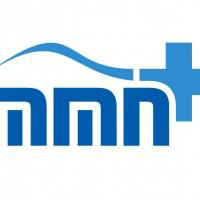 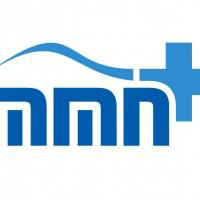 Stránka 11 z 16  17.10. Smluvní strany se dohodly, že zákonnou povinnost dle § 5 odst. 2 zákona o registru smluv  
splní kupující.  17.11. Tato smlouva nabývá účinnosti dnem jejího zveřejnění Registru smluv dle zákona č. 340/2015  
Sb. a je závazná pro případné právní nástupce obou smluvních stran.  Kupující:  V Jilemnici dne_______ 2020  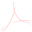 .............................................  
MUDr. Jiří Kalenský  předseda představenstva   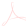 .............................................  
Ing. Ota Krejčí  člen představenstva   Prodávající:  V Brně dne   .............................................  
Ing. Martin Chládek  člen představenstva  
MEDIFINE a.s.  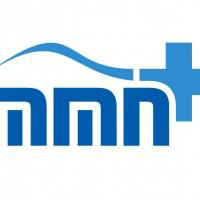 Stránka 12 z 16  Příloha č. 1  Technická specifikace Zařízení  dle odstavce 3. 3. kupní smlouvy ze dne 7.10.2020  [bude doplněno dle nabídky účastníkem v souladu s podmínkami zadávací dokumentace]  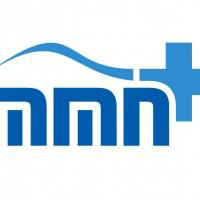 Stránka 13 z 16  Příloha č. 2  Záruka a záruční podmínky  dle odstavce 11.1. kupní smlouvy ze dne 7.10.2020  1. Prodávající poskytuje na Předmět smlouvy a všechny jeho součásti i příslušenství plnou záruku  
po dobu 24 měsíců (dále jen „Záruční doba“). Během Záruční doby je Prodávající povinen  
bezplatně odstranit veškeré vady, které se na Předmětu smlouvy (Zařízení) vyskytnou, včetně  
bezplatných dodávek a výměny všech náhradních dílů Předmětu smlouvy (resp. jeho relevantních  
částí), provádění běžných technických kontrol a dalších servisních úkonů a činností v souladu s  
příslušnou právní úpravou, provozními potřebami Kupujícího. Záruka se však nevztahuje na vady,  
které byly způsobeny nesprávným nebo neoprávněným zásahem do Předmětu smlouvy Kupujícím  
nebo třetí osobou, které byly způsobeny vnějšími okolnostmi, jež nemají původ v Předmětu  
smlouvy, které byly způsobeny nesprávným používáním nebo údržbou, nebo které byly  
způsobeny jinými okolnostmi, které nelze přičítat k tíži Prodávajícího a/nebo Předmětu smlouvy.   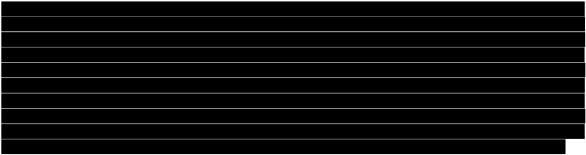 2. Prodávající je povinen během Záruční doby odstranit nefunkčnosti či jiné vady Předmětu smlouvy  
v následujících lhůtách od nahlášení:  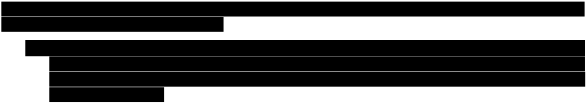  do 24 hodin od nahlášení závady, v případě, že potřebné náhradní díly jsou na skladě  
Kupujícího nebo Prodávajícího. V případě, že je nutné dodat náhradní díly ze zahraničí,  
není zhotovitel v prodlení, odstraní-li závadu ve lhůtě do 48 hodin počítaných od  
nahlášení závady.   3. Prodávající je povinen nastoupit na odstranění závady v místě plnění do 12 hodin od nahlášení.  
Prodávající musí závadu odstranit a uvést Předmět smlouvy zpět do běžného provozu  
v termínech uvedených v odst. 2. této Přílohy č. 2. Prodávající je povinen zaplatit Kupujícímu  
smluvní pokutu ve výši 35.000,- Kč (třicetpěttisíctisíckorunčeských) za každý započatý den, o  
který bude překročena lhůta dle odstavce 2. této Přílohy č. 2. V případě souběhu smluvní pokuty  
za prodlení s termínem pro odstranění závady s jinou smluvní pokutou dle této smlouvy se bude  
od okamžiku, kdy nastal tento souběh, uplatňovat dále již pouze smluvní pokuta za prodlení  
s termínem odstranění závady. Smluvní pokuta může být uhrazena formou zápočtu vůči  
pohledávce Prodávajícího za Kupujícím. Smluvní pokuta je splatná dnem, kdy na ni vzniknul  
Kupujícímu nárok.  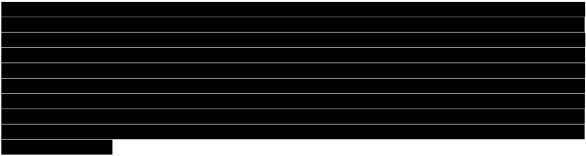 4. Na tuto smluvní pokutu se jinak vztahují ujednání čl. 13. kupní smlouvy. Způsobenou škodu se  
však Prodávající zavazuje uhradit v plné výši bez ohledu na to, zda škoda převyšuje smluvní  
pokutu, a to i v části, která je kryta smluvní pokutou. Za škodu se považuje i úplata, kterou  
Kupující uhradil třetí osobě za provedení činností (např. vyšetření), které Kupující nemohl pro  
závadu na Předmětu smlouvy provést za použití Zařízení.  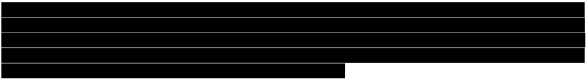 5. Za nefunkční Předmět smlouvy ve smyslu této Přílohy č. 2 se považuje Předmět smlouvy  
s takovou vadou, která brání jeho běžnému provozu jako celku, či která brání provozu některé  
jeho samostatné části v diagnostickém či léčebném procesu a navazujících funkcí, nebo která  
natolik znesnadňuje užívání Předmětu smlouvy, že Kupující nemůže Předmět smlouvy užívat  
obvyklým způsobem.  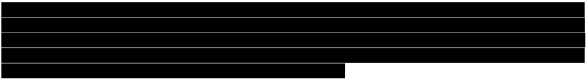 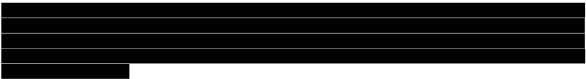 6. Prodávající oznamuje Kupujícímu následující kontaktní údaje, na kterých je povinen přijímat  
hlášení, oznámení a požadavky Kupujícího:  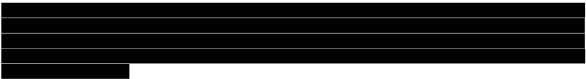 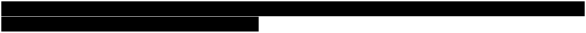 Kupující je v případě závady na Zařízení povinen tuto nahlásit zhotoviteli prostřednictvím  
servisního informačního systému na tel. č. 543 216 340 nebo e-mailem na  adresu  
servis@medifine.cz    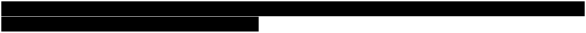 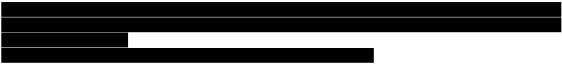 Pracovní doba prodávajícího je  od  7:30 hod.  do   15:30  hod.   Za okamžik nahlášení považuje okamžik odeslání e-mailové zprávy na výše uvedenou e-mailovou  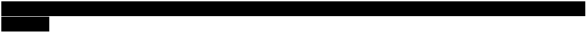 adresu.   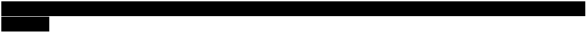 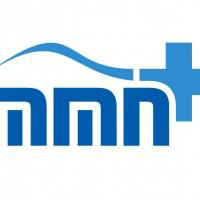 Stránka 14 z 16  Příloha č. 3   Položkový rozpočet a rekapitulace celkové ceny  [viz samostatná příloha č. 3 ve formátu Microsoft Excel; bude doplněna uchazečem v souladu  
s podmínkami zadávací dokumentace]  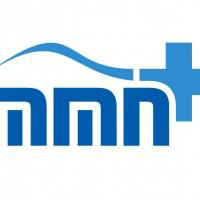 Stránka 15 z 16  Příloha č. 4      [kopii pojistného dokladu předloží prodávající nejpozději v den uzavření smlouvy a tento se stává  přílohou č. 4 této smlouvy.]  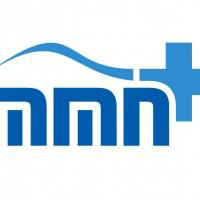 Stránka 16 z 16  